          《在线课堂》学习单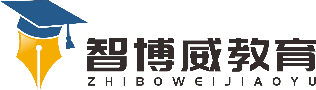 单元英语六年级上册Unit4课题U4 Keeping Clean  V&T温故知新选词填空。1.It is ____________________ in winter in Harbin.2.It is _____________________ today. We can fly kites.3.It’s ________________________ in summer in Zhongshan.4.A: Is it ______________________ in spring in Guangzhou?B: Yes, it is. It often rains in spring.5.A: What’s the weather ______________________ today?B: It’s sunny.自主攀登1.我会写出下面单词的反义词。warm—(     )  wet—（     ） clean—（     ）  tidy—（     ）2.选择最佳答案。(    ) 1. ---What’s your bedroom like now? --- ___________.It’s tasty.    B. It was dirty.    C.  It’s clean and tidy.(    ) 2. ---What__________ the weather like now?        --- It ____ rainy.was; was    B. is; is    C.  were; is(    ) 3. My book _________ on the desk yesterday.A. was    B. are    C. is(    ) 4. What’s your bedroom like _________?A. today    B. yesterday    C. last night稳中有升短文选词填空。Yesterday the weather was _______________, but today it is sunny. Today is Sunday. Lucy wants to wash her shoes because her shoes were very _____________. Lucy also wants to __________________ her room, too. It was dirty and _______________. At last, she makes her room __________________. Lucy is busy and tired, but she is also very happy.说句心里话